АКТобщественной проверкина основании плана работы Общественной палаты г.о. Королев, 
в рамках проведения системного и комплексного общественного контроля, 
проведен осмотр детской игровой и спортивной площадок на предмет технического состояния оборудованияСроки проведения общественного контроля: 11.06.2020Основания для проведения общественной проверки: план работы Общественной палаты г.о. КоролевФорма общественного контроля: общественный мониторингПредмет общественной проверки: техническое состояние детской игровой и спортивной площадок, расположенных по адресу ул. Комитетский лес между домами №15 и №4. Состав группы общественного контроля:Члены комиссии «по ЖКХ, капитальному ремонту, контролю за качеством работы управляющих компаний, архитектуре, архитектурному облику городов, благоустройству территорий, дорожному хозяйству и транспорту» Общественной палаты г.о.Королев: Белозерова Маргарита Нурлаяновна – председатель комиссии2. Журавлев Николай Николаевич – член комиссииГруппа общественного контроля провела визуальный осмотр детской игровой и спортивной площадок во дворе домов № 15 и №4 по ул. Комитетский лес Общественная палата г.о. Королев в рамках программы по благоустройству городской среды 11 июня провела мониторинг детской игровой и спортивной (воркаут) площадок, на предмет технического состояния оборудования требованиям безопасности и наличия и расстановки урн для мелкого мусора на этой площадке, расположенной по адресу ул. Комитетский лес между домами №15 и №4.Мониторинг показал, очевидных неисправностей деталей оборудования и случайных посторонних предметов (осколков стекла, жестяных банок, пакетов) не обнаружено. Урны для мелкого мусора имеются и расставлены в соответствии с санитарными правилами.Контроль объектов нарушений не выявил. Замечания: – в игровой конструкции «домик» имеются вандальные надписи, - на некоторых соединениях и элементах оборудования спортивной площадки под воркаут нарушен окрасочный слой. Кроме того, территория вокруг всей площадки нуждается в срочном покосе травы.По итогам общественного мониторинга составлен Акт. Общественная палата будет держать вопрос на контроле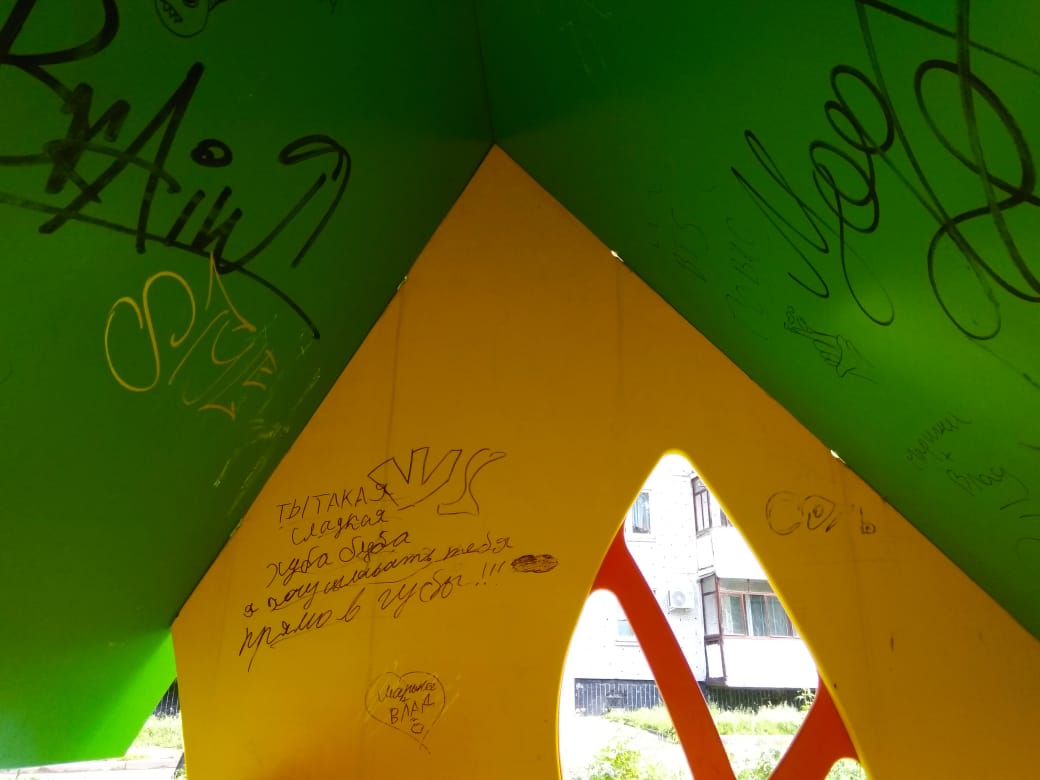 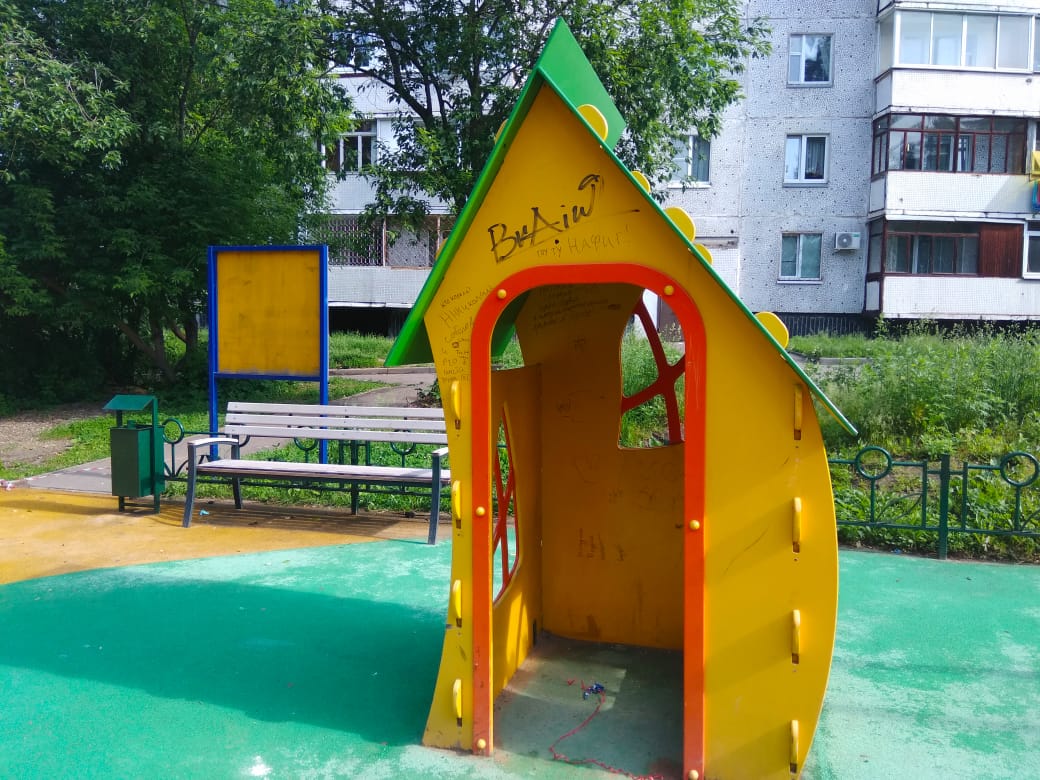 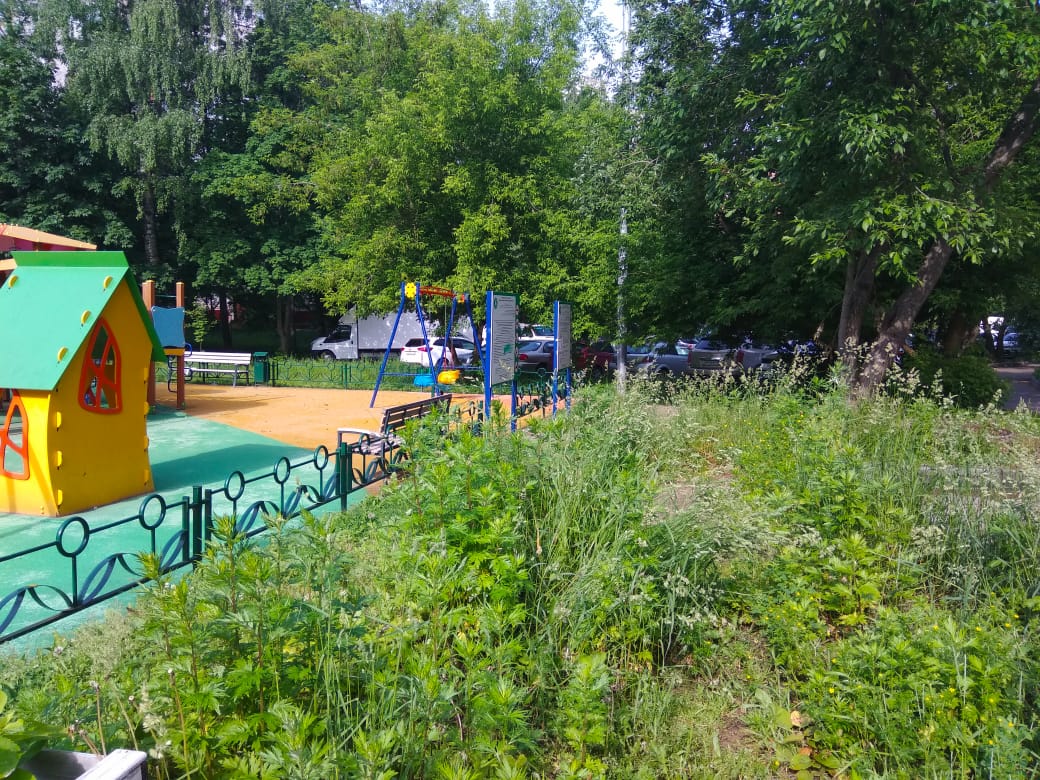 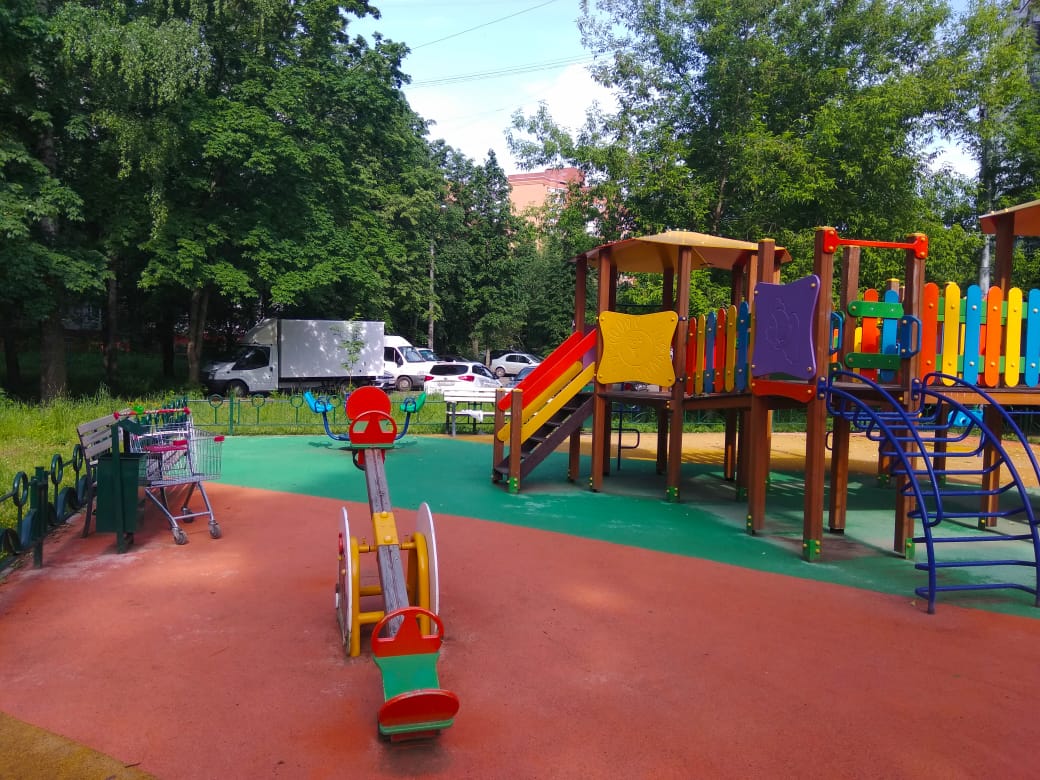 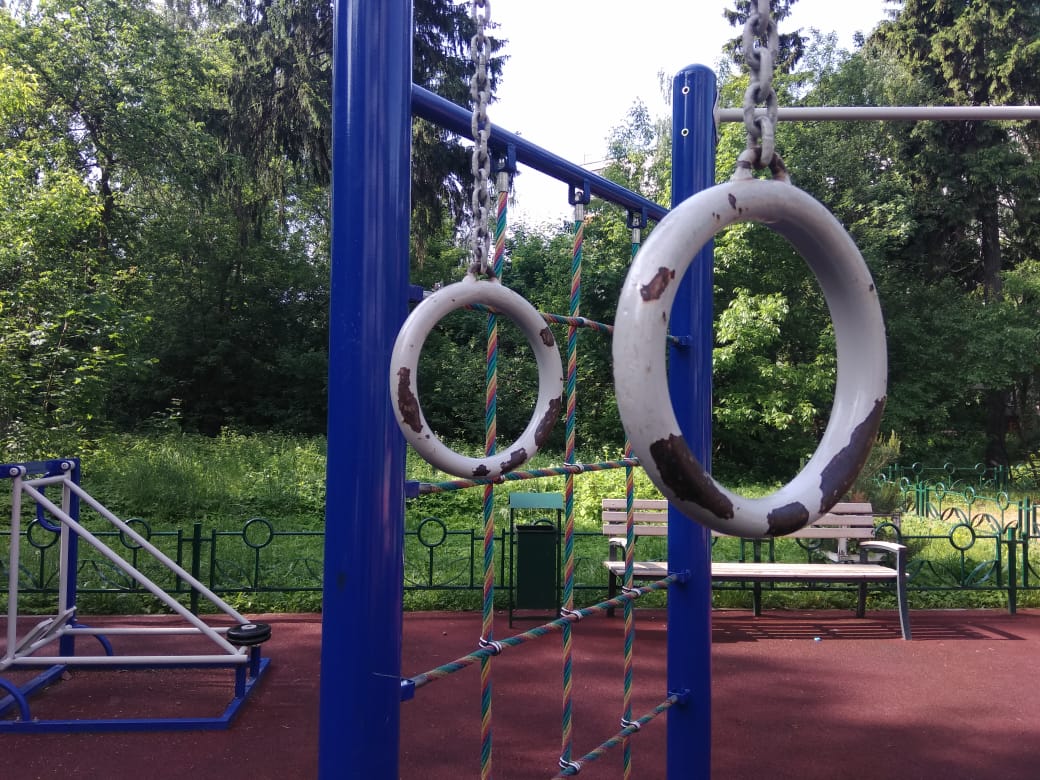 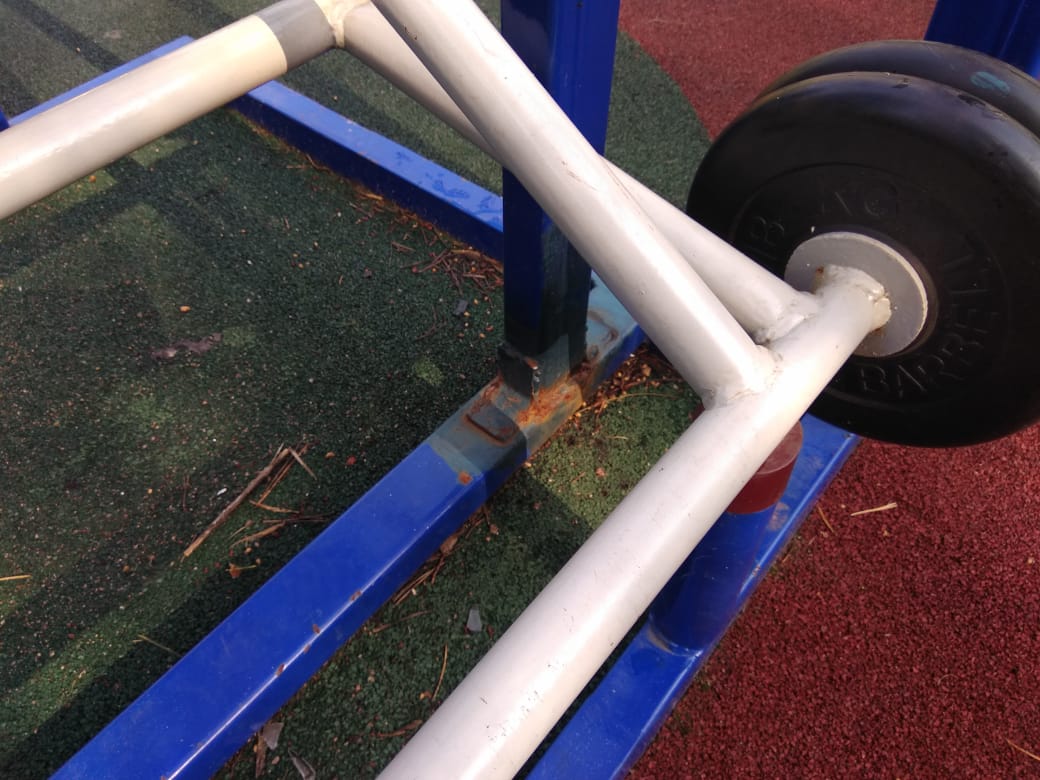 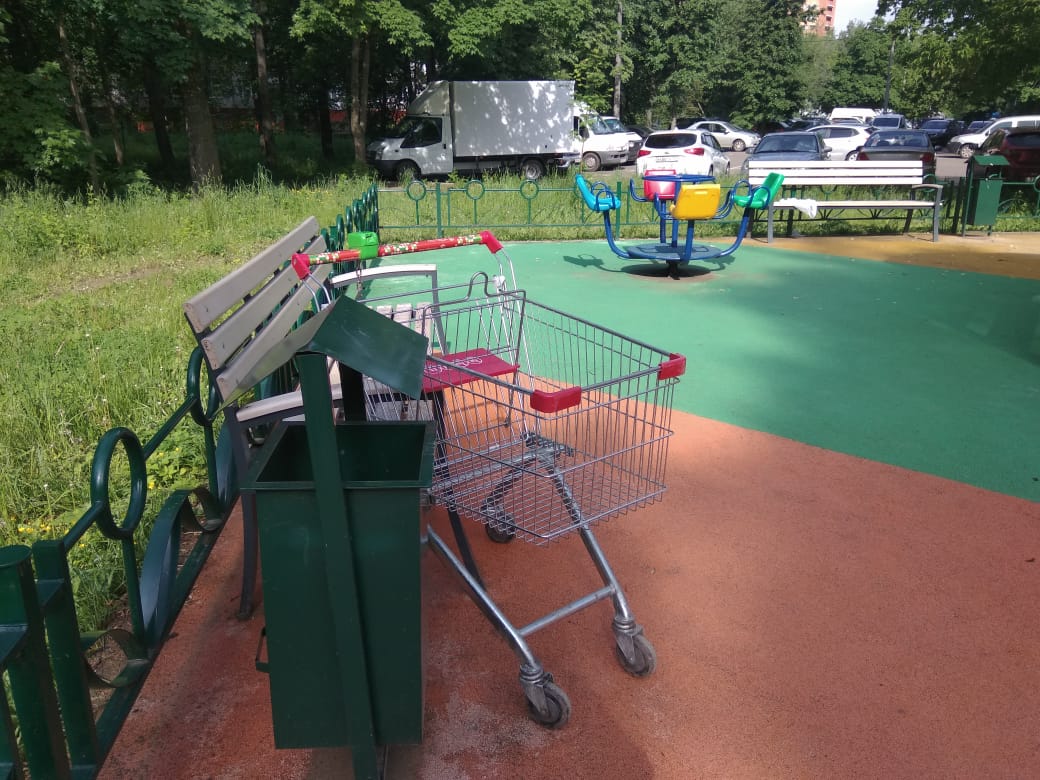 «УТВЕРЖДЕНО»Решением Совета Общественной палаты г.о. Королев Московской областиПредседатель комиссии «по ЖКХ, капитальному ремонту, контролю за качеством работы управляющих компаний, архитектуре, архитектурному облику городов, благоустройству территорий, дорожному хозяйству и транспорту» Общественной палаты г.о.Королев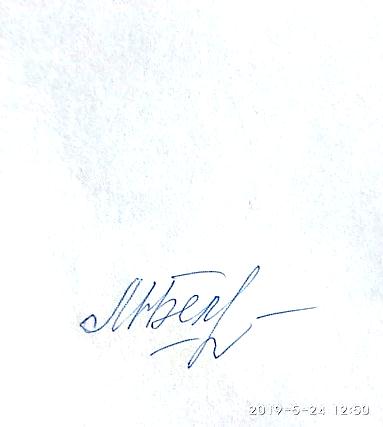 М.Н. Белозерова